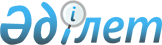 О внесении изменений и дополнения в решение Казалинского районного маслихата от 25 декабря 2020 года №560 "О бюджете сельского округа Сарбулак на 2021-2023 годы"Решение Казалинского районного маслихата Кызылординской области от 12 марта 2021 года № 41. Зарегистрировано Департаментом юстиции Кызылординской области 16 марта 2021 года № 8206
      В соответствии со статьей 109-1 Кодекса Республики Казахстан от 4 декабря 2008 года "Бюджетный кодекс Республики Казахстан", пунктом 2-7 статьи 6 Закона Республики Казахстан от 23 января 2001 года "О местном государственном управлении и самоуправлении в Республике Казахстан" Казалинский районный маслихат РЕШИЛ:
      1. Внести в решение Казалинского районного маслихата от 25 декабря 2020 года № 560 "О бюджете сельского округа Сарбулак на 2021-2023 годы" (зарегистрировано в Реестре государственной регистрации нормативных правовых актов за номером 7990, опубликовано в эталонном контрольном банке нормативных правовых актов Республики Казахстан от 6 января 2021 года) следующие изменения и дополнение:
      Пункт 1 изложить в новой редакции:
      "1. Утвердить бюджет сельского округа Сарбулак на 2021-2023 годы согласно приложениям 1, 2, 3, в том числе на 2021 год в следующих объемах:
      1) доходы – 45258 тысяч тенге, в том числе:
      налоговые поступления – 971 тысяч тенге;
      поступления трансфертов – 44287 тысяч тенге;
      2) затраты – 45631 тысяч тенге, в том числе;
      3) чистое бюджетное кредитование – 0;
      бюджетные кредиты – 0;
      погашение бюджетных кредитов – 0;
      4) сальдо по операциям с финансовыми активами – 0;
      приобретение финансовых активов – 0;
      поступления от продажи финансовых активов государства – 0;
      5) дефицит (профицит) бюджета – -373 тысяч тенге;
      6) финансирование дефицита (использование профицита) бюджета – 373 тысяч тенге.".
      Пункт 2 дополнить подпунктом 2) нового содержания:
      "2) на расходы по обеспечению деятельности аппарата акима 200 тысяч тенге.".
      Приложение 1 к указанному решению изложить в новой редакции согласно приложению к настоящему решению.
      2. Настоящее решение вводится в действие с 1 января 2021 года и подлежит официальному опубликованию. Бюджет на 2021 год сельского округа Сарбулак
					© 2012. РГП на ПХВ «Институт законодательства и правовой информации Республики Казахстан» Министерства юстиции Республики Казахстан
				
      Председатель внеочередной ІІІ сессий
Казалинского районного маслихата

А. ОРЫМБАЕВ

      Председатель маслихата Казалинского
районного маслихата

Б. ЖАРЫЛҚАП
Приложение к решению Казалинского районного маслихата от 12 марта 2021 года № 41Приложение 1 к решению Казалинского районного маслихата от 25 декабря 2020 года № 560
Категория
Категория
Категория
Категория
Сумма, 

тысяч тенге
Класс
Класс
Класс
Сумма, 

тысяч тенге
Подкласс
Подкласс
Сумма, 

тысяч тенге
Наименование
Сумма, 

тысяч тенге
1. Доходы
45258
1
Налоговые поступления
971
4
Hалоги на собственность
971
1
Hалоги на имущество
3
3
Земельный налог
30
4
Hалог на транспортные средства
938
4
Поступления трансфертов 
44287
02
Трансферты из вышестоящих органов государственного управления
44287
3
Трансферты из бюджетов городов районного значения, сел, поселков, сельских округов
44287
Функциональная группа
Функциональная группа
Функциональная группа
Функциональная группа
Администратор бюджетных программ
Администратор бюджетных программ
Администратор бюджетных программ
Программа
Программа
Наименование
Наименование
2. Затраты
45631
1
Государственные услуги общего характера
20037
124
Аппарат акима города районного значения, села, поселка, сельского округа
20037
001
Услуги по обеспечению деятельности акима города районного значения, села, поселка, сельского округа
20037
7
Жилищно-коммунальное хозяйство
11814
124
Аппарат акима города районного значения, села, поселка, сельского округа
1371
014
Организация водоснабжения населенных пунктов
1371
124
Аппарат акима города районного значения, села, поселка, сельского округа
10443
008
Освещение улиц в населенных пунктах
2212
009
Обеспечение санитарии населенных пунктов
263
011
Благоустройство и озеленение населенных пунктов
7968
8
Культура, спорт, туризм и информационное пространство
12862
124
Аппарат акима города районного значения, села, поселка, сельского округа
12862
006
Поддержка культурно-досуговой работы на местном уровне
12862
12
Транспорт и коммуникации
918
124
Аппарат акима города районного значения, села, поселка, сельского округа
918
013
Обеспечение функционирования автомобильных дорог в городах районного значения, селах, поселках, сельских округах
918
3. Чистое бюджетное кредитование
0
Бюджетные кредиты
0
Погашение бюджетных кредитов
0
4. Сальдо по операциям с финансовыми активами
0
Приобретение финансовых активов
0
Поступления от продажи финансовых активов государства
0
5. Дефицит (профицит) бюджета
-373
6. Финансирование дефицита (использование профицита) бюджета
373
8
Используемые остатки бюджетных средств
373
01
Остатки бюджетных средств
373
1
Свободные остатки бюджетных средств
373